Bestefars tiereBestefar har spart slik at han har 65 tiere.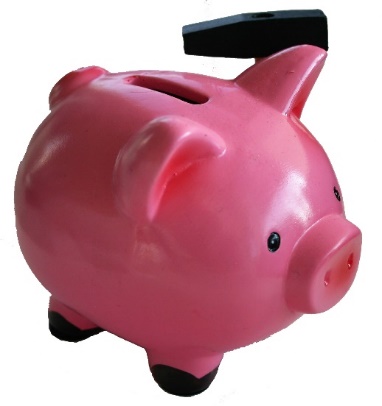 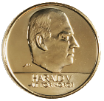 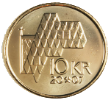 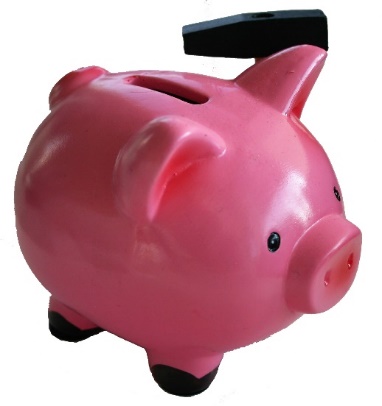 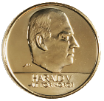 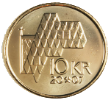 Han vil gi penger til barnebarna sine.De små skal få 3 tiere hver og 
de store skal få 7 tiere hver.Da alle barnebarna hadde fått det de skulle ha, 
var det ingen tiere igjen! Hvor mange barnebarn kan bestefar ha?Hvordan kan dere argumentere for at svaret er riktig?Bestefars tiereBestefar har spart slik at han har 41 tiere.Han vil gi penger til barnebarna sine.De små skal få 3 tiere hver og 
de store skal få 5 tiere hver.Da alle barnebarna hadde fått det de skulle ha, 
var det ingen tiere igjen! Hvor mange barnebarn kan bestefar ha?Hvordan kan dere argumentere for at svaret er riktig?Bestefars tiereBestefar har spart slik at han har 31 tiere.Han vil gi penger til barnebarna sine.De små skal få 3 tiere hver og 
de store skal få 4 tiere hver.Da alle barnebarna hadde fått det de skulle ha, 
var det ingen tiere igjen! Hvor mange barnebarn kan bestefar ha?Hvordan kan dere argumentere for at svaret er riktig?